Soru 1
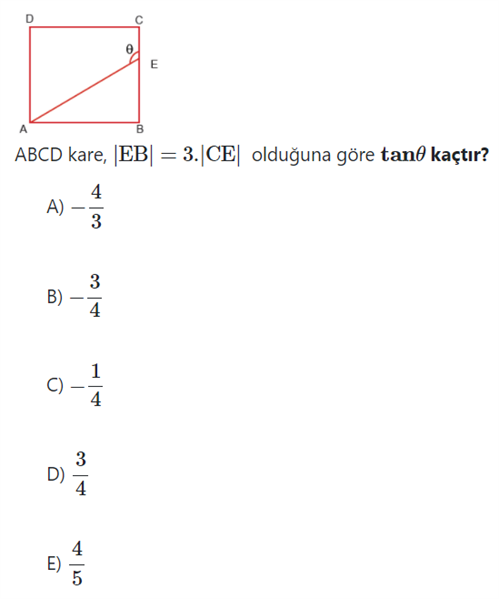 Soru 2
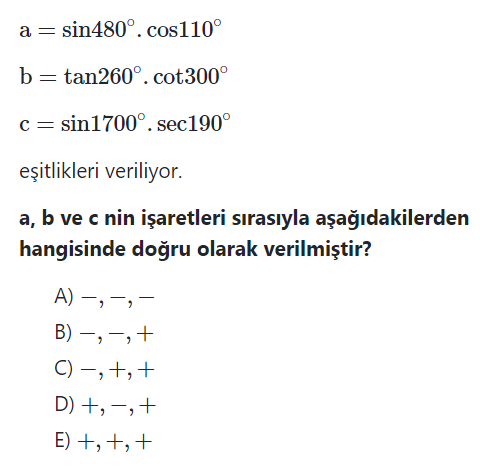 Soru 3
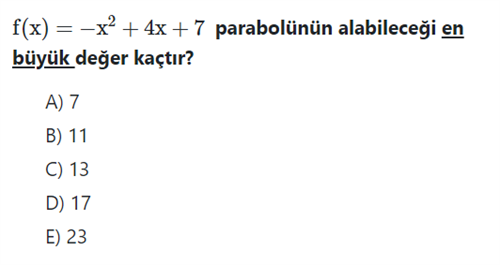 Soru 4
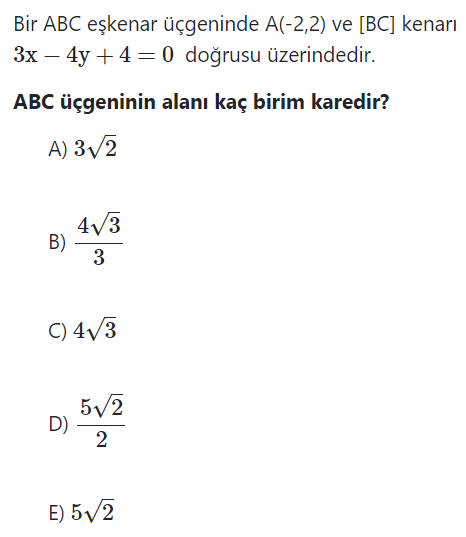 Soru 5
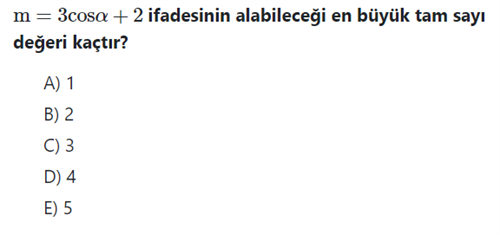 Soru 6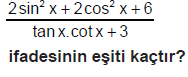 A) 1
B) 2
C) 4
D) 5
E) 6

Soru 7
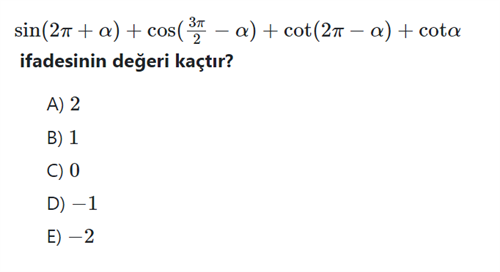 Soru 8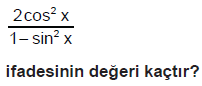 A) -2
B) -1
C) 2
D) 3
E) 4

Soru 9
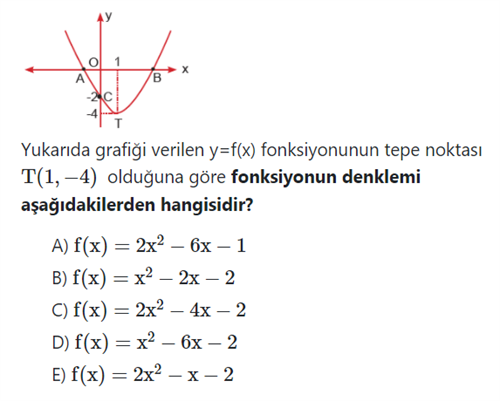 Soru 10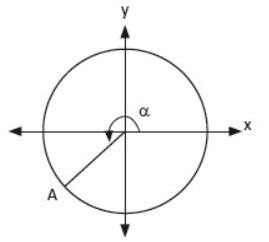 Yukarıdaki birim çemberde gösterilen açısının ölçüsü aşağıdakilerden hangisi olabilir?A) 80°
B) 150°
C) 275°
D) 190°
E) 340°

Soru 11
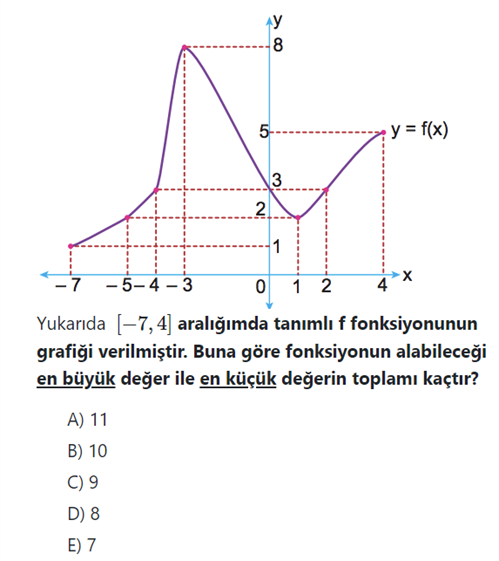 Soru 12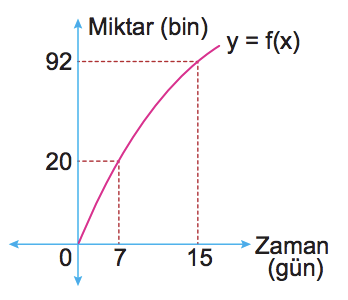 Şekildeki grafik piyasaya yeni sürülen bir ürünün zamana göre satış miktarındaki değişimi göstermektedir.Buna göre 7. ve 15. günler arasında bu ürünün ortalama satış miktarı kaç bin adettir?A) 12
B) 11
C) 10
D) 9
E) 8

Soru 13
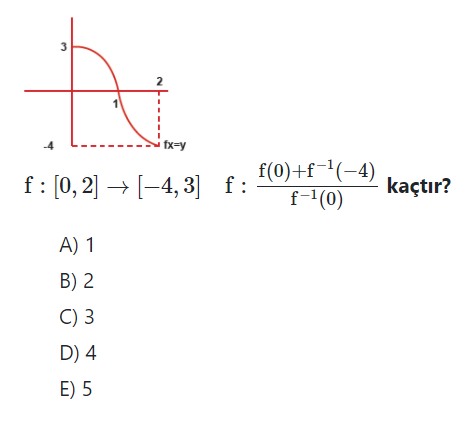 Soru 14
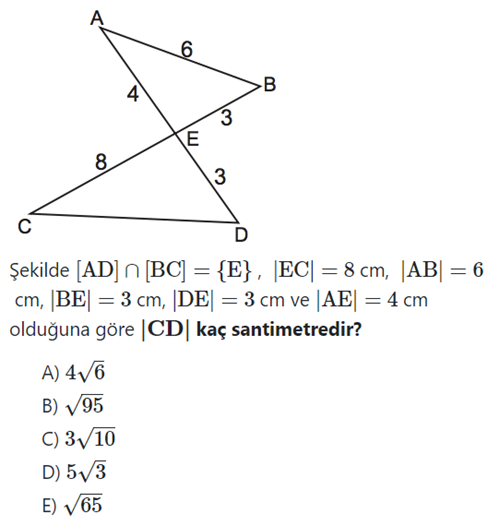 Soru 15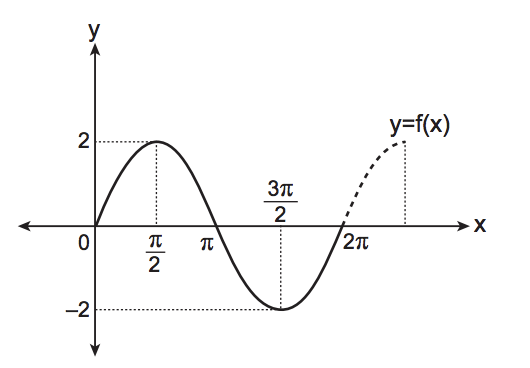 Yukarıda grafiği verilen fonksiyon aşağıdakilerden hangisi olabilir?A) y = sinx
B) y = 2cosx
C) y = sin2x
D) y = cosx
E) y = 2sinx

Soru 16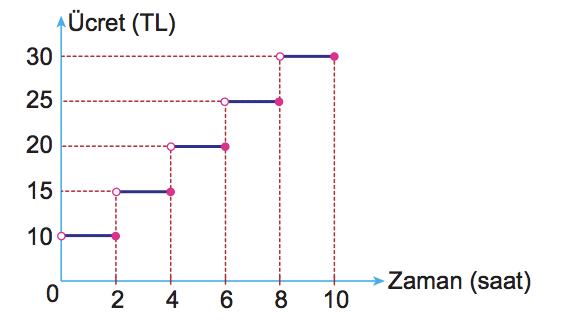 Şekildeki grafik bir otoparkta alınan ücretin zamana göre değişimini göstermektedir.Buna göre bu otoparkta aracını 200 dakika, 300 dakika ve 520 dakika park eden üç müşterinin toplam ödeyeceği ücret kaç TL olur?A) 45
B) 55
C) 60
D) 65
E) 70

Soru 17
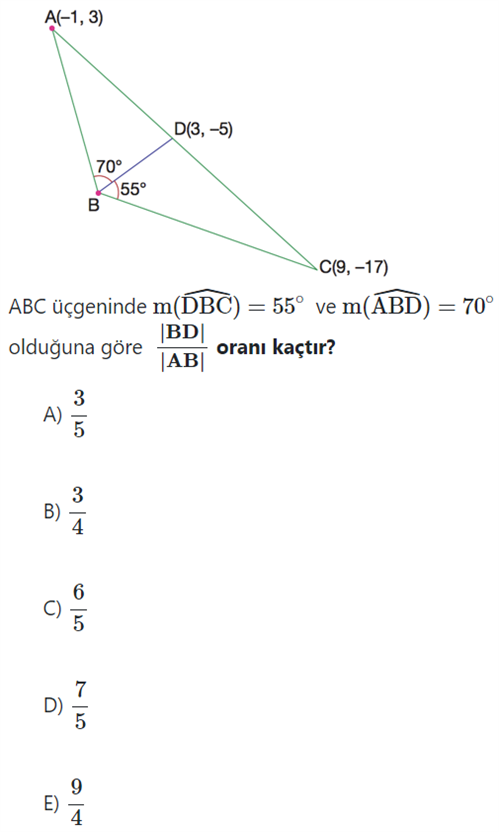 Soru 18
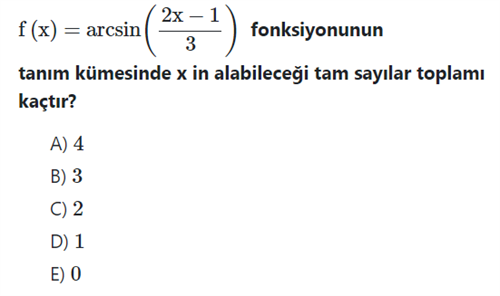 Soru 19
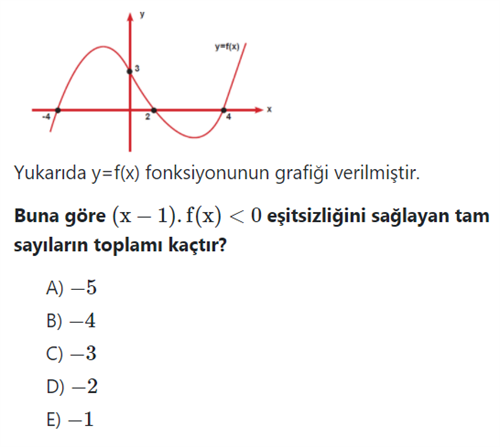 Soru 20
CEVAPLAR: 1-A    2-B    3-B    4-B    5-E    6-B    7-C    8-C    9-C    10-D    11-C    12-D    13-E    14-B    15-E    16-D    17-A    18-C    19-C    20-B    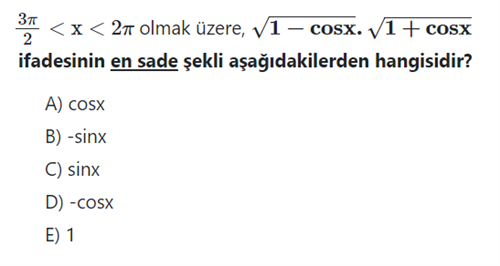 